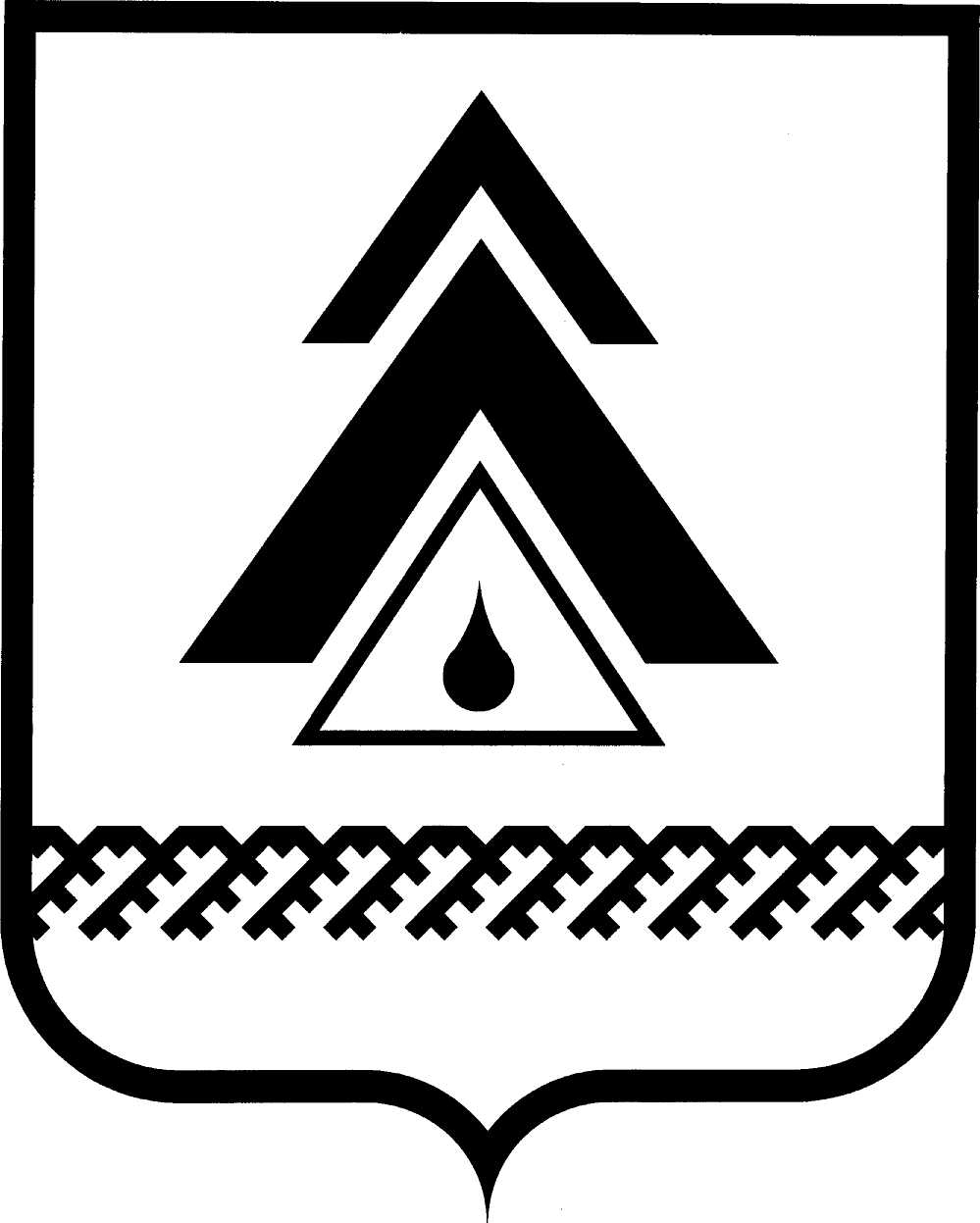 администрация Нижневартовского районаХанты-Мансийского автономного округа – ЮгрыПОСТАНОВЛЕНИЕО внесении изменения в постановление администрации района от 07.10.2015 № 2018 «О создании межведомственной комиссии по вопросам ликвидации, реструктуризации задолженности населения и прочих потребителей за жилищно-коммунальные услуги»Во исполнение пункта 2 распоряжения Правительства Ханты-Мансийского автономного округа – Югры от 18.08.2017 № 499-РП, подпункта «в» перечня поручений Президента Российской Федерации от 06.07.2013                  № Пр-1479:1. Внести в постановление администрации района от 07.10.2015 № 2018 «О создании межведомственной комиссии по вопросам ликвидации, реструктуризации задолженности населения и прочих потребителей за жилищно-коммунальные услуги» изменение, дополнив приложением 4 «Перечень дополнительных мер, направленных на взыскание задолженности населения за жилищно-коммунальные услуги» следующего содержания:«Приложение 4 к постановлению администрации района от 07.10.2015 № 2018Перечень дополнительных мер, направленных на взыскание задолженности населения за жилищно-коммунальные услуги        .».2. Контроль за выполнением постановления возложить на заместителя главы района по жилищно-коммунальному хозяйству и строительству                   В.С. Фенского.Глава района                                                                                        Б.А. Саломатинот 04.10.2017г. Нижневартовск№ 2022          № п/пНаименование мероприятияИсполнительСрокисполнения1.Разработать планы мероприятий совместных выездов судебных приставов, представителей управляющих компаний и ресурсоснабжающих организаций, направленных на взыскание задолженности за жилищно-коммунальные услуги, а также с целью ареста имущества должникауправляющие компании района;служба судебных приставовдо 04.10.20172.Проведение совместных выездов судебных приставов представителей управляющих компаний и ресурсоснабжающих организаций (с привлечением СМИ) и информирование их о начале процедуры по взысканию задолженностиуправляющие компании и ресурсоснабжающие организации района; служба судебных приставовв соответствии с графиком3.Оперативно оказывать содействие специалистам службы судебных приставов в работе по исполнению судебных решений, предоставляя по их запросу информацию о месте работы должника, его телефонах и месте пребывания, если такое имеетсяуправляющие компании и ресурсоснабжающие организации районапостоянно4.Руководителю управления Федеральной службы судебных приставов Ханты-Мансийского автономного округа – Югры – главному судебному приставу  Ханты-Мансийского автономного округа – Югры О.А. Адольфу направить обращения по вопросам:организации рабочего места судебного пристава на территории пгт. Новоаганска; организации совместных выездов приставов-исполнителей ОСП по городу Радужному, представителей общества с ограниченной ответственностью «Управляющая компания «ПРОГРЕСС» и акционерного общества «Аганское многопрофильное жилищно-коммунальное управление» (с привлечением СМИ), направленных на взыскание задолженности за жилищно-коммунальные услуги, а также с целью ареста имущества должника, во внерабочее времяотдел жилищно-коммунального хозяйства, энергетики и строительства администрации района; организации жилищно-коммунального хозяйства районадо 04.10.20175.Проведение рабочих совещаний по повышению эффективности взаимодействия по вопросу взимания задолженности населения за предоставленные жилищно-коммунальные услуги на территории районаорганизации жилищно-коммунального хозяйства района; служба судебных приставов по Нижневартовскому району1 раз в квартал